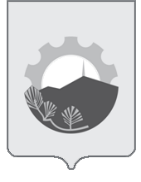 АДМИНИСТРАЦИЯ АРСЕНЬЕВСКОГО ГОРОДСКОГО ОКРУГА П О С Т А Н О В Л Е Н И ЕО порядке установления, изменения и отмены муниципальных маршрутов регулярных перевозок пассажиров и багажа автомобильным транспортом на территории Арсеньевского городского округа          В соответствии с Федеральными законами от 6 октября 2003 года № 131-ФЗ «Об общих принципах организации местного самоуправления в Российской Федерации», от 13 июля 2015 года № 220-ФЗ «Об организации регулярных перевозок пассажиров и багажа автомобильным транспортом и городским наземным электрическим транспортом в Российской Федерации и о внесении изменений в отдельные законодательные акты Российской Федерации», Законом Приморского края от 2 августа 2005 года № 278-КЗ «Об организации транспортного обслуживания населения в Приморском крае», руководствуясь Уставом Арсеньевского городского округа, администрация Арсеньевского городского округаПОСТАНОВЛЯЕТ:        1. Утвердить прилагаемый Порядок установления, изменения и отмены муниципальных маршрутов регулярных перевозок пассажиров и багажа автомобильным транспортом на территории Арсеньевского городского округа.        2.  Организационному управлению администрации Арсеньевского городского округа (Сквориков) направить настоящее постановление для официального опубликования в средствах массовой информации и размещения на официальном сайте администрации Арсеньевского городского округа.        3. Настоящее постановление вступает в силу после его официального опубликования.        4.  Контроль за исполнением настоящего постановления возложить на первого заместителя главы администрации Арсеньевского городского округа А.А. Бронца.И.о. Главы городского округа                                                                                   А.А. Бронц                                                                                          УТВЕРЖДЕНпостановлением администрацииАрсеньевского городского округаот 17.06.2016 года  № 492-паПорядокустановления, изменения и отмены муниципальных маршрутов регулярных перевозок пассажиров и багажа автомобильным транспортом на территории Арсеньевского городского округа Общие положения          1. Настоящий порядок установления, изменения и отмены муниципальных маршрутов регулярных перевозок пассажиров и багажа автомобильным транспортом  на территории Арсеньевского городского округа (далее – Порядок) разработан в соответствии с Федеральными законами от 10 декабря 1995 года № 196-ФЗ «О безопасности дорожного движения»,  от 06 октября 2003 года № 131-ФЗ «Об общих принципах организации местного самоуправления в Российской Федерации», от 8 ноября 2007 года № 257-ФЗ «Об автомобильных дорогах и дорожной деятельности в Российской Федерации и о внесении изменений в отдельные законодательные акты Российской Федерации»,  от 13 июля 2015 года № 220-ФЗ «Об организации регулярных перевозок пассажиров и багажа автомобильным транспортом и городским наземным электрическим транспортом в Российской Федерации и о внесении изменений в отдельные законодательные акты Российской Федерации» (далее – Федеральный закон № 220-ФЗ), муниципальным правовым актом Арсеньевского городского округа от 30 июля 2012 года № 49-МПА «Положение о создании условий для предоставления транспортных услуг населению и организации транспортного обслуживания населения на территории Арсеньевского городского округа».          2. Настоящий Порядок разработан в целях удовлетворения потребности населения Арсеньевского городского округа в регулярных перевозках пассажиров и багажа, повышения культуры и качества их обслуживания, а также обеспечения безопасности регулярных  перевозок.          3. Настоящий Порядок не регулирует вопросы временного прекращения, изменения движения на участках дорог и улиц, по которым проходят муниципальные маршруты регулярных перевозок (далее – муниципальный маршрут), при проведении мероприятий по строительству, реконструкции, ремонту автомобильных дорог, объектов транспортной инфраструктуры, искусственных сооружений в результате стихийных бедствий природного или техногенного характера или иных случаях.           4.  В настоящем Порядке применяются следующие основные термины:           оптимизация реестра муниципальных маршрутов (далее – Реестр) - выбор наиболее оптимального варианта схем муниципальных маршрутов из числа возможных, путем установления новых, изменения, отмены существующих муниципальных маршрутов и (или) определение достаточного количества транспортных средств соответствующего вида, класса и вместимости;           установление муниципального маршрута – включение муниципального маршрута в Реестр;           изменение муниципального маршрута – изменение пути следования транспортных средств между промежуточными остановочными пунктами или продление, а равно сокращение действующего муниципального маршрута от начального до конечного остановочного пункта;           отмена муниципального маршрута – исключение муниципального маршрута из Реестра;           пассажиропоток – движение пассажиров в одном направлении муниципального маршрута. Пассажиропоток может быть в прямом и в обратном направлении;          уполномоченный орган – отдел дорожного хозяйства и транспорта управления жизнеобеспечения администрации Арсеньевского городского округа.Установление, изменение и отмена муниципальных маршрутов регулярных перевозок         5.  Решение об установлении, изменении или отмене муниципальных маршрутов  принимается администрацией Арсеньевского городского округа в форме постановления, в порядке, предусмотренном настоящим Порядком.         6. Основанием для установления, изменения или отмены муниципального маршрута являются данные изучения пассажиропотоков,  расширение и образование   жилых зон и массивов, создание или ликвидация  предприятий торговли, медицинских учреждений, спортивных объектов, баз отдыха и иных социально значимых объектов, заключения комиссии по организации регулярных перевозок пассажиров и багажа автомобильным транспортом на территории Арсеньевского городского округа (далее – комиссия) о возможности (невозможности) установления, изменения и отмене муниципального маршрута, а также решения, предусмотренные документом планирования регулярных  перевозок.        7. Предложения по установлению, изменению или отмене муниципальных маршрутов могут вноситься юридическими лицами, индивидуальными предпринимателями, участниками договора простого товарищества, имеющими намерение осуществлять регулярные перевозки или осуществляющими регулярные перевозки, а так же органами местного самоуправления Арсеньевского городского округа (далее – инициаторы).       8. Новые муниципальные маршруты устанавливаются при проведении оптимизации Реестра или при невозможности организации регулярных перевозок пассажиров и багажа путем изменения схем движения существующих муниципальных маршрутов и при наличии условий, обеспечивающих безопасность движения.       9. Уполномоченный орган устанавливает требования по количеству, виду, классу, экологическим характеристикам автотранспортных средств, виду регулярных перевозок к устанавливаемому, изменяемому муниципальному маршруту, исходя из пассажиропотока, пропускной способности объектов транспортной инфраструктуры.      10. Для принятия решения об установлении новых муниципальных маршрутов  либо изменении или отмены существующих, инициаторы представляют в уполномоченный орган соответствующее заявление, с приложением следующих документов:        пояснительной записки с технико-экономическим обоснованием целесообразности установления, изменения или отмены муниципального маршрута с указанием вида регулярных перевозок, максимального количества и вида транспортных средств, сведений о классе и экологических характеристиках транспортных средств;        схемы муниципального маршрута с указанием начальных, промежуточных и конечных остановочных пунктов, расписания  движения по муниципальному маршруту;        перечнем улиц и автомобильных дорог, по которым предполагается движение пассажирских транспортных средств между остановочными пунктами, в случае установления или изменения муниципального маршрута;        планируемым расписанием движения пассажирских транспортных средств по муниципальному маршруту в случае установления или изменения муниципального маршрута.         11. Основаниями для отказа в установлении новых либо в изменении или отмене существующих муниципальных маршрутов являются:          указание недостоверных сведений в заявлении об установлении, изменении либо отмене муниципального маршрута;          непредоставление инициатором документов, предусмотренных пунктом 10 настоящего Порядка;          несоответствие обустройства остановочных пунктов требованиям ГОСТ в случае установления или изменения муниципального маршрута;          несоответствие требованиям безопасности пассажирских перевозок, в соответствии с законодательством РФ в случае установления или изменения муниципального маршрута;          заключение комиссии о невозможности установления нового или изменении, либо отмены существующего муниципального маршрута.          12.  Основаниями для принятия решения об отмене муниципального маршрута являются:          получение от контролирующих и надзорных государственных органов соответствующего предписания (решения), вынесенного в пределах их компетенции, об отмене муниципального маршрута;          признание не состоявшимся открытого конкурса на право осуществления перевозок по муниципальному маршруту в связи с тем, что по окончании срока подачи заявок на участие в открытом конкурсе не подано ни одной такой заявки или по результатам рассмотрения заявок на участие в открытом конкурсе все такие заявки были признаны не соответствующими требованиям конкурсной документации.4. Расписание движения на муниципальных маршрутах          13.  Расписание движения на муниципальных маршрутах (далее – расписание) указывается в приложении к свидетельству об осуществлении перевозок по одному или нескольким муниципальным маршрутам регулярных перевозок (далее – свидетельство). В случае изменения расписания переоформление свидетельства не требуется.5.  Заключительные положения          14.  Муниципальный маршрут считается установленным или измененным со дня включения предусмотренных пунктами 1 – 10 части 1 статьи 26 Федерального закона   № 220-ФЗ сведений о данных муниципального маршрута в Реестр или изменения  этих сведений в Реестре.          Муниципальный маршрут считается отмененным со дня исключения сведений о данных муниципального маршрута из Реестра.          15. Информация об установлении, изменении или отмене муниципального маршрута доводится до сведения населения путем опубликования  в средствах массовой информации и на официальном сайте администрации Арсеньевского городского округа.          16.  Решение об установлении, изменении или отмене муниципального маршрута принимается администрацией Арсеньевского городского округа не позднее 30 дней с даты поступления заявления и предусмотренных настоящим Порядком документов, с учетом заключения комиссии.          17.  Администрация Арсеньевского городского округа уведомляет о принятии решения об изменении, отмене муниципального маршрута юридическое лицо, индивидуального предпринимателя, уполномоченного участника договора простого товарищества, осуществляющих регулярные перевозки пассажиров и багажа по соответствующему муниципальному маршруту не позднее 180 дней до даты вступления указанного решения в силу.         18. Начало осуществления регулярных перевозок по вновь установленному муниципальному маршруту осуществляется при наличии свидетельства.                                                                _________________АДМИНИСТРАЦИЯ АРСЕНЬЕВСКОГО ГОРОДСКОГО ОКРУГА П О С Т А Н О В Л Е Н И ЕО признании утратившими силу некоторых постановлений администрации Арсеньевского городского округа           В соответствии с Федеральными законами от 6 октября 2003 года № 131-ФЗ «Об общих принципах организации местного самоуправления в Российской Федерации», от 13 июля 2015 года № 220-ФЗ «Об организации регулярных перевозок пассажиров и багажа автомобильным транспортом и городским наземным электрическим транспортом в Российской Федерации и о внесении изменений в отдельные законодательные акты Российской Федерации», Законом Приморского края от 2 августа 2005 года № 278-КЗ «Об организации транспортного обслуживания населения в Приморском крае», руководствуясь Уставом Арсеньевского городского округа, администрация Арсеньевского городского округаПОСТАНОВЛЯЕТ:      1.  Признать утратившими силу постановления администрации Арсеньевского городского округа от 09 апреля 2015 года № 299-па «Об утверждении порядка формирования маршрутной сети муниципальных маршрутов регулярных перевозок пассажиров и багажа автомобильным транспортом общего пользования на территории Арсеньевского городского округа», от 07 августа 2015 года № 610-па «Об утверждении сети муниципальных маршрутов регулярных перевозок пассажиров и багажа автомобильным транспортом общего пользования на территории Арсеньевского городского округа».     2.  Организационному управлению администрации Арсеньевского городского округа (Сквориков) направить настоящее постановление для официального опубликования в средствах массовой информации и размещения на официальном сайте администрации Арсеньевского городского округа.    3.  Настоящее постановление вступает в силу после его официального опубликования.    4.  Контроль за исполнением настоящего постановления возложить на первого заместителя главы администрации А.А. Бронца.Глава городского округа                                                                                    А.А. Дронин17 июня 2016 г.г.Арсеньев№492-паг.Арсеньев№